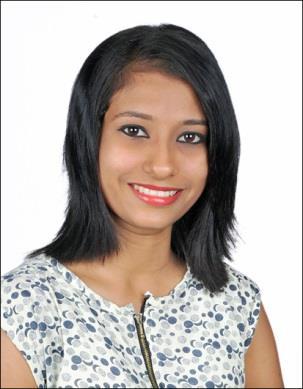 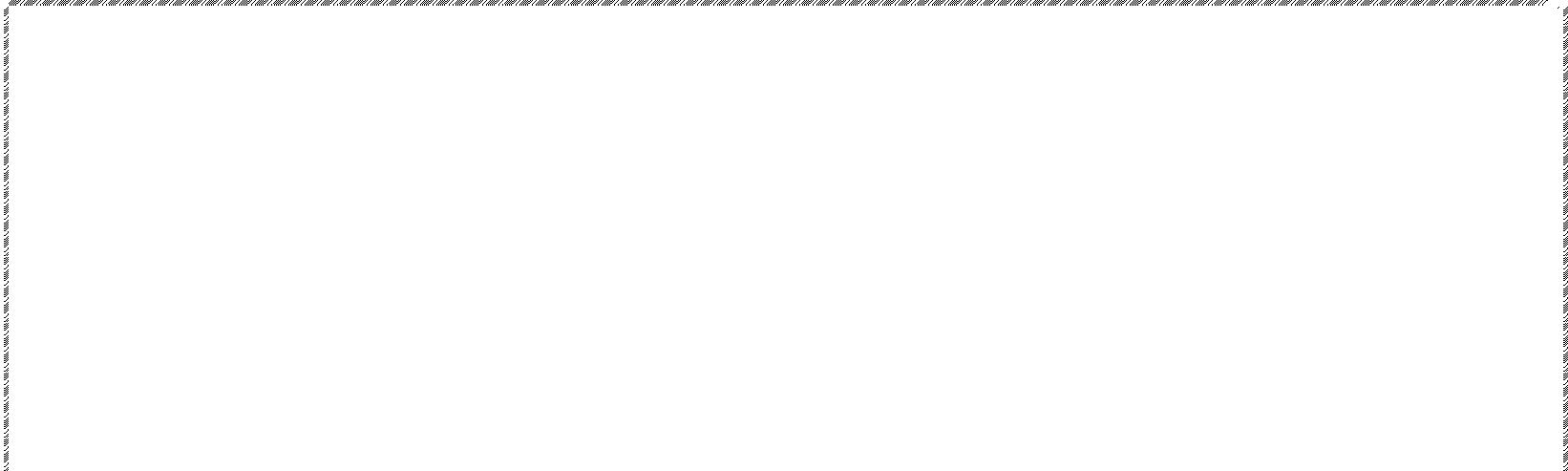 RAKSHITHA 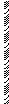 C/o-Cell No:+971504753686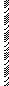 Email ID: rakshitha.378397@2freemail.com 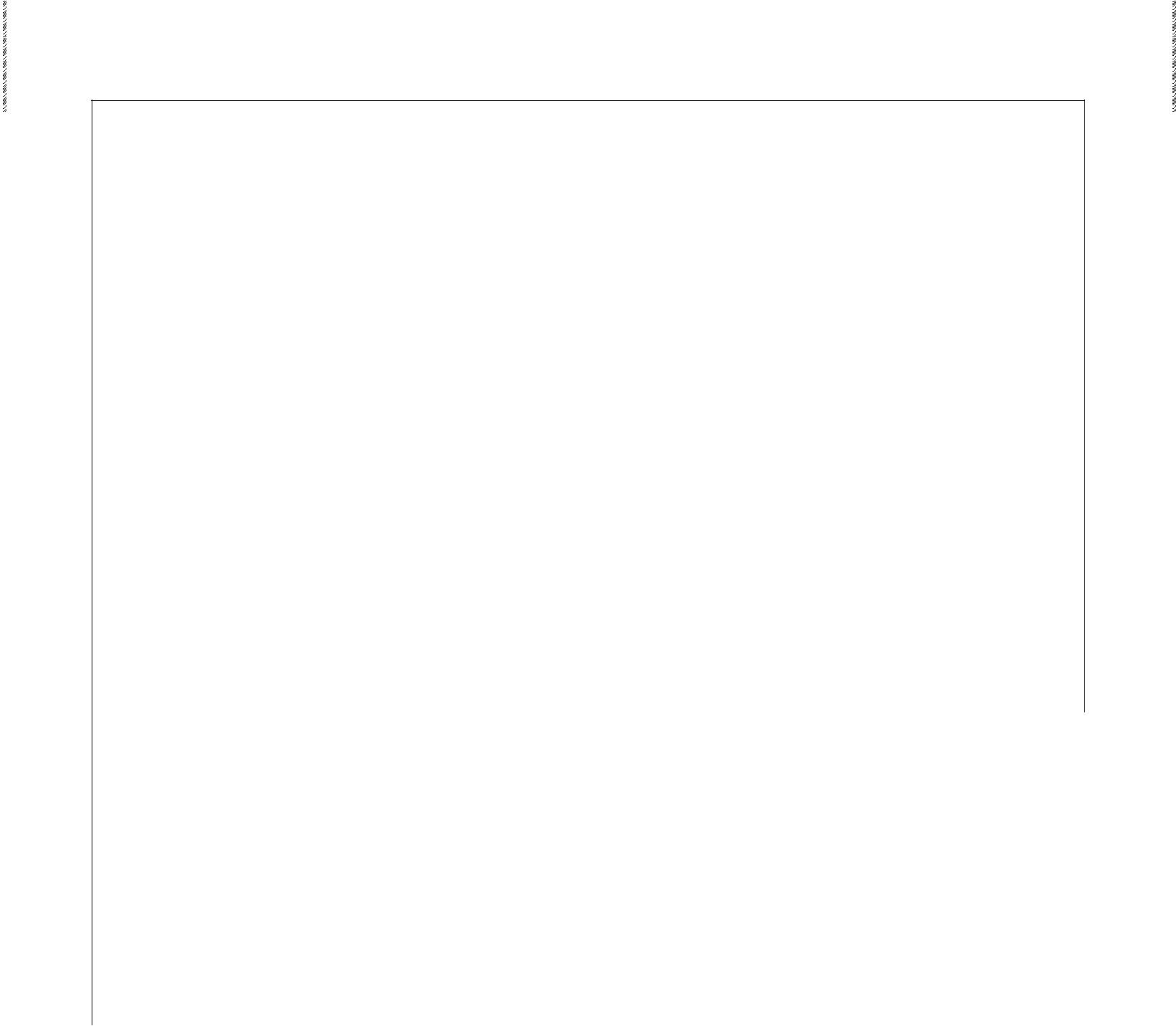 Career Objective: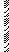 Looking for an organisation where I can enhance my skills and knowledge and to work for the growth of the organisation.To succeed in an environment of growth and excellence and earn a job which provides me job satisfaction and self development and help me achieve personal as well as organizational goals.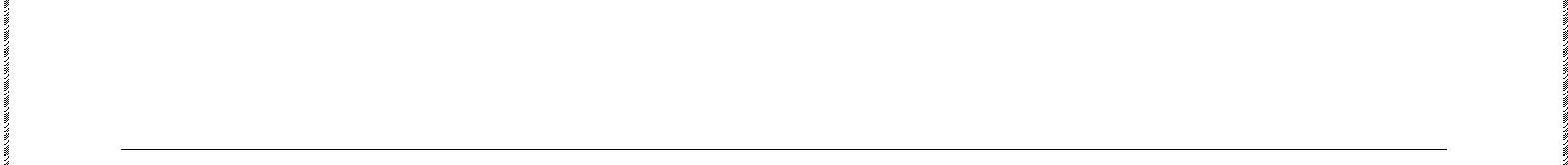 Educational Details :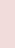 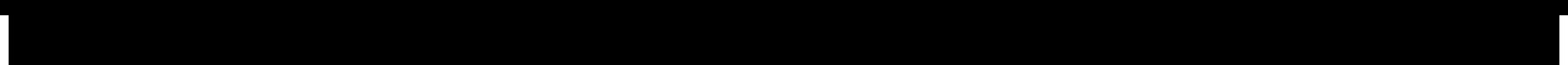 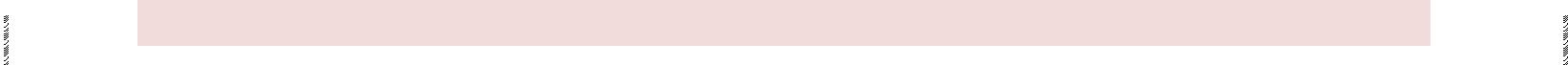 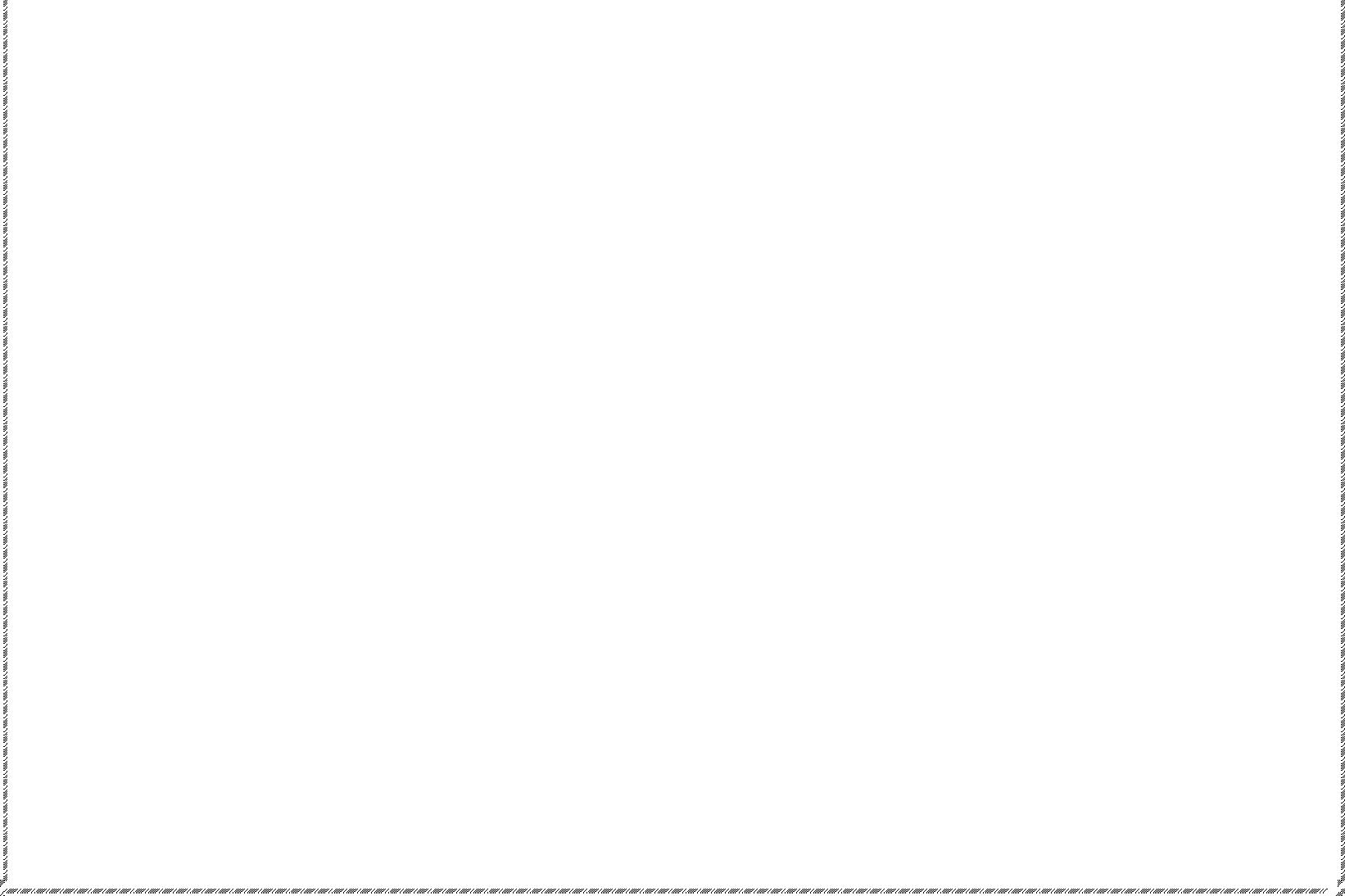 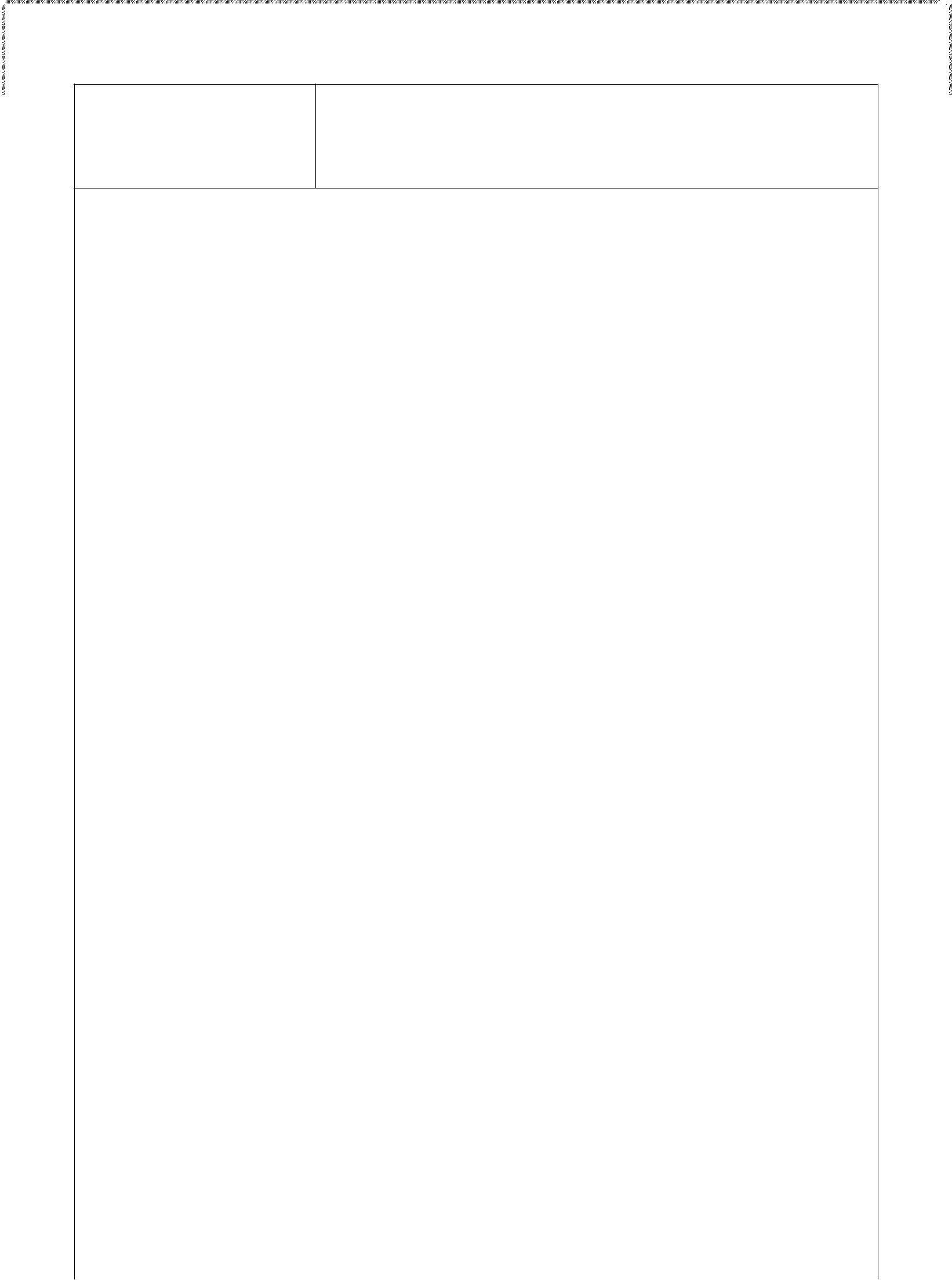 HDFC life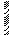 To study customers awareness about insurance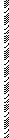 Company Name : Scotts Garments Limited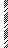 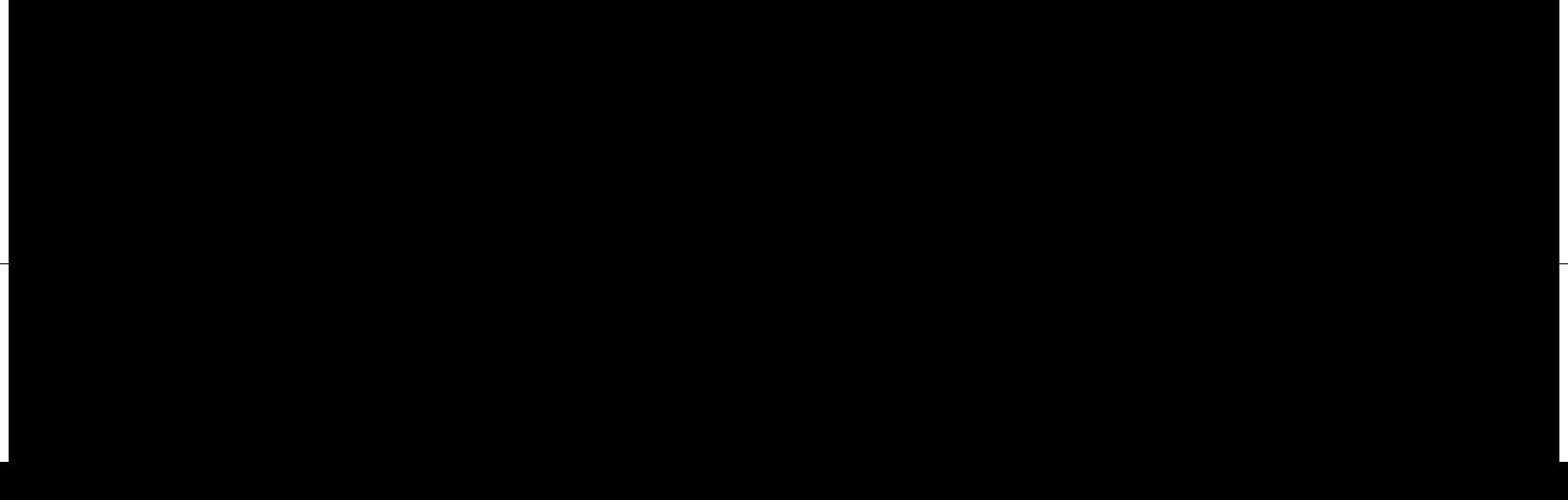 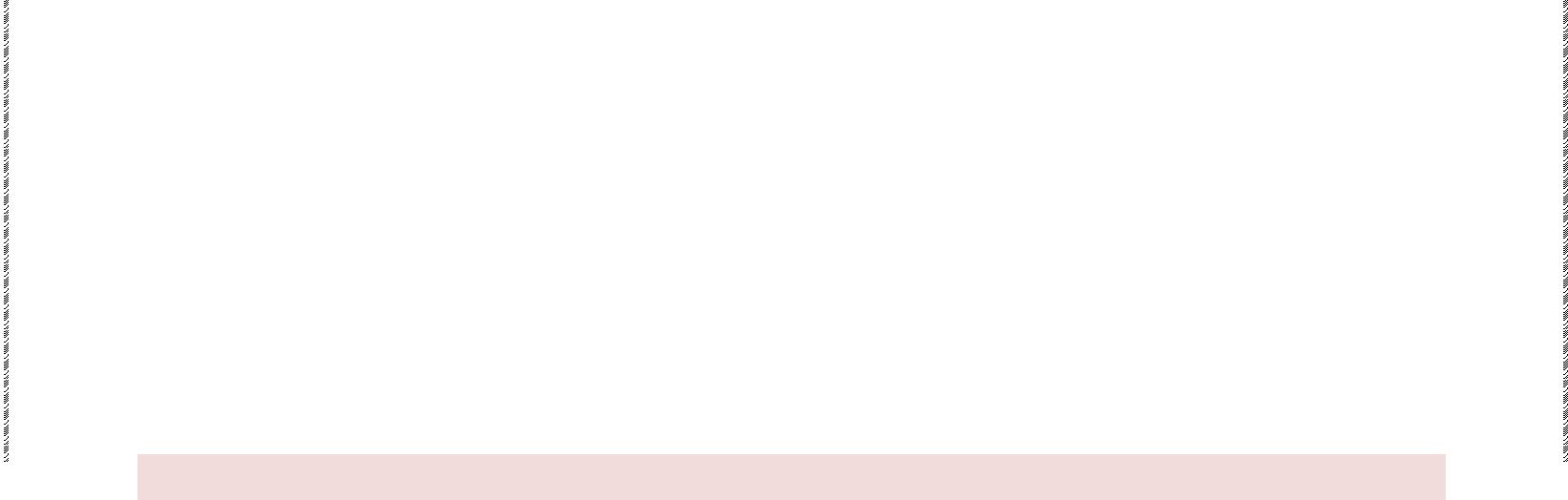 Achievements :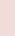 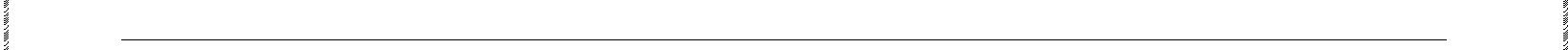 Scholastic Activities:Participated in inter collegiate dance competition conducted by Mangaluru University.Participated in Cultural Activities in college.Actively participated in social awareness activities which is conducted by K.S.G.College NinthikalActively parcicipated in Neurolinguistick programming (NLP) which is held at college of social work, roshini nilaya.Participated in one day seminar about(shraddha) education for self-reliance which is held at ramakrishna math, mangaladevi mangalore.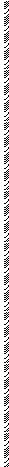 Extra-Curricular:Won prize on inter class dance competion held by KS Gowda first grade collegeNINTHIKAL.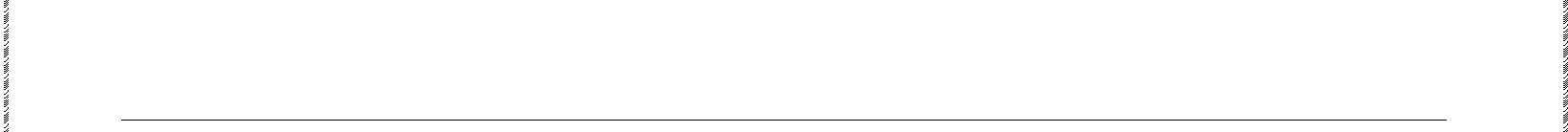 Personal Dosseir :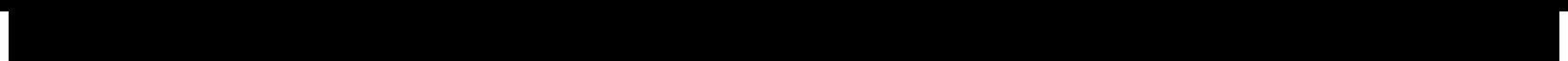 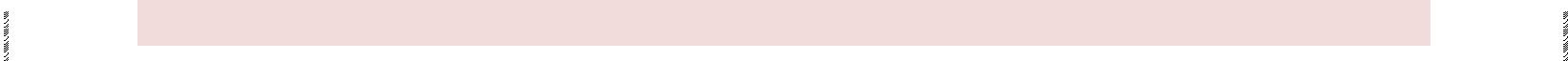 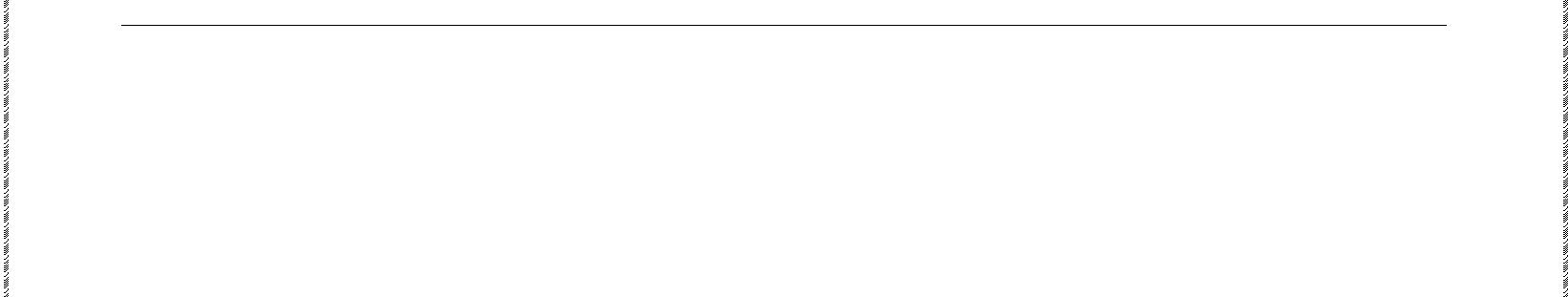 ,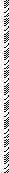 Languages known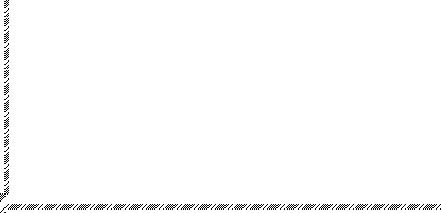 : English , Kannada , Hindi , Tulu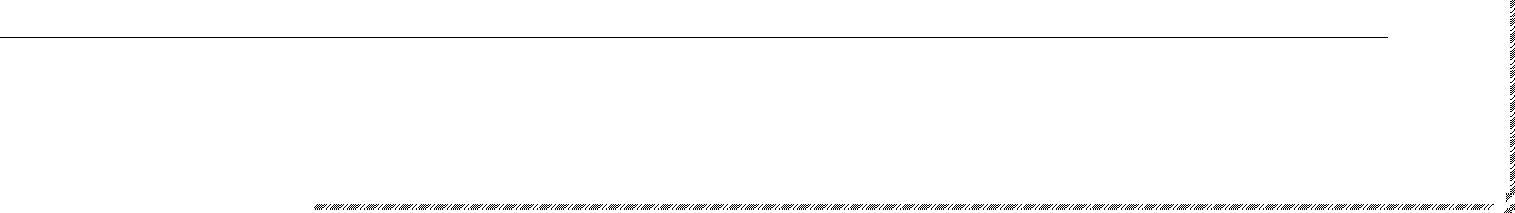 Skills :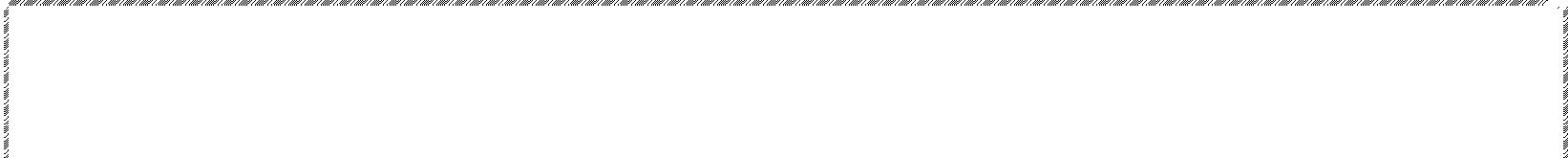 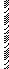 Ms-OfficeBasic accountingSaral pay packRecruitingManpower planningTime attendance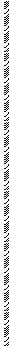 Acknowledgement: The above mentioned details are true to the best of my knowledge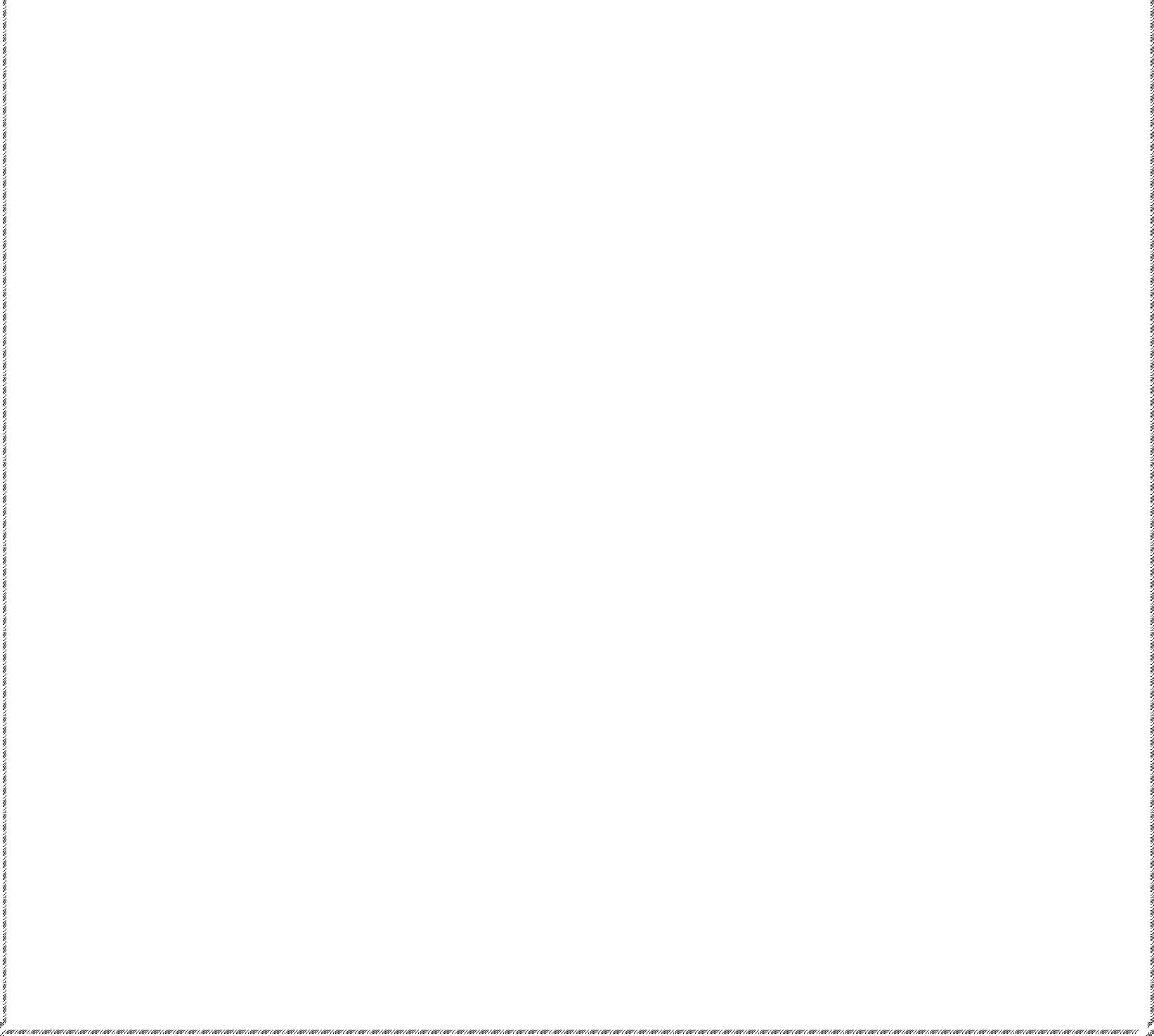 CourseYearInstitutionPercentage/CGPAPercentage/CGPAMBA (Human Resource)MBA (Human Resource)2015-17Sahyadri College of71%Engineering andManagement MangaluruB.B.M2012-15K.S.Gowda First Grade74.22%College NinthikalPUC2010-12SSPU College66.66%SubrahmanyaS.S.L.C2010Vidyabhodhini High74.4%School Balilawork Experience :work Experience :work Experience :Company NameDesignationFrom – toYears of experienceAnupama Feeds & FarmsAnupama Feeds & FarmsAssistant HR01/09/2017-30/11/20173 monthkulshekar, Mangalurukulshekar, MangaluruInternship :Company Name : HDFC LifeCompany Name : HDFC LifeCompany Name : HDFC LifeDuration: 4 weeks: 4 weeksTitleA study on customers preference towards Insurance productA study on customers preference towards Insurance productA study on customers preference towards Insurance productmarketed by HDFC life Mangalurumarketed by HDFC life MangaluruDeliverables  To study number of insurance product marketed by  To study number of insurance product marketed by  To study number of insurance product marketed byDuration: 10 weeks: 10 weeksTitleA study on impact of multigenerational differences onmotivation of employees at Scotts Garments Limited bengalore.Deliverables  To  identify  the  factors  influencing  multigenerationaldifferences.  To evaluate the impact of multigenerational differenceson motivation at workplace.  To   suggest   measures   if   any   to   eliminate   themultigenerational differences.Date of birth: 17-06-1994Gender: FemaleNationality: Indian